О семинарах «Современная библиотека: курс на читателя» и «Особенностикоммуникации в социальных медиа» с 13 по 16.06.2017  Бюджетное учреждение культуры Вологодской области «Центр народной культуры» совместно с бюджетным учреждением культуры Вологодской области «Областная универсальная научная библиотека им. И.В. Бабушкина»  с  13  июня  по  16  июня 2017 года в рамках IV Университета молодого библиотекаря «Современная библиотека: курс на читателя» проводит семинары по темам: «Современная библиотека: курс на читателя»  и «Особенности коммуникации в социальных медиа».   Категория слушателей:  молодые специалисты муниципальных библиотек, руководители  библиотек, сотрудники методических служб.В программе Университета:	- лекционные курсы, практикумы, деловые игры, мастер-классы, тренинги, дискуссии;	- знакомство с историей и культурой Вологодского края;	-онлайн участие Марины Павловны Захаренко (г. Москва), Председателя Молодежной секции РБА, заместителя директора по региональным и общественным связям Российской государственной библиотеки для молодежи;- учебный курс «Технологии создания и продвижения проектов» Игоря Новикова, руководителя отдела маркетинга и PR ГБУК г. Москвы «ЦБС ЗАО», члена гильдии маркетологов;- тренинговые занятия по теме "Эмоциональный интеллект лидера" проведут ведущие специалисты Центра "Экология Разума", г. Вологда;- выступления лидеров молодежных библиотечных ассоциаций;- выездные учебные мероприятия на базе ЦГБ им. В.В. Верещагина, г. Череповец;- подведение итогов Межрегионального конкурса «Лидер. Создавая будущее».- конкурс хештегов #курс_на_читателя  на лучшее освещение работы Университета в социальных сетях. - скайп-диалоги с ведущими молодежными библиотеками страны;      Регистрация участников семинаров 13 июня  2016 года  с 9.00 до 10.00 по адресу: ул. М. Ульяновой, д.7, 1 этаж).        По окончании семинаров выдается сертификат.      Оплата командировочных расходов и проживание производится за счёт направляющей стороны. Участникам семинаров предоставляются места в общежитии Вологодского областного музыкального колледжа по адресу: ул. Октябрьская, д. 19, тел. (8172) 21-03-95. Проезд от вокзалов троллейбусом № 1 до остановки «Театр для детей и молодежи».      Стоимость проживания 295 руб. в сутки.      Просим Вас в срок до 8 июня  2017 года  сообщить в БУК ВО «ЦНК» кандидатуры участников семинаров ведущему методисту БУК  ВО «ОНМЦК» Лукьяновой Татьяне Игоревне.      Контакты:  8-(817-2)72-13-48 (новый телефон),   e-mail: lukyanova_onmc@mail.ruИНФОРМАЦИОННОЕ ПИСЬМОУважаемые коллеги!	Приглашаем вас принять участие в работе IV Университета молодого библиотекаря «Современная библиотека: курс на читателя», который пройдет в г. Вологде в период с 13 по 16 июня 2017 года.	Мероприятие проводится Вологодской областной универсальной научной библиотекой при поддержке Департамента культуры и туризма Вологодской области, Российской государственной библиотеки для молодежи, Молодежной секции РБА при информационной поддержке редакций журналов «Молодые в библиотечном деле» и «Современная библиотека»Основные темы IV Университета – технологии создания и продвижения проектов   и коммуникация библиотеки с молодёжной аудиторией: формы и средства. Задачи образовательной программы – развитие инновационной системы переподготовки и повышения квалификации специалистов, работающих в библиотечной сфере региона и России, создание коммуникационной и информационно-методической площадки для эффективного взаимодействия молодых библиотекарей, содействие адаптации молодых библиотекарей в профессиональной среде, выявление и обогащение интеллектуального потенциала молодых библиотекарей, стимулирование их творческого поиска. Занятия построены на применении интерактивных приемов обучения и предполагают  широкий обмен опытом.	Направления работы: формирование у библиотечных специалистов навыков активного общения с молодежью о книге, чтении, литературе, обучение формам работы, нацеленным на развитие позитивного интереса молодежи к чтению высокохудожественных произведений классической и современной литературы, библиотечное лидерство в продвижении чтения, ораторское мастерство, связи с общественностью.	В программе Университета:	- лекционный курс, практикумы, деловые игры, мастер-классы, тренинги, дискуссии;	- скайп-диалоги с ведущими молодежными библиотеками страны;	- знакомство с историей и культурой Вологодского края;		- конкурс хештегов #курс_на_читателя  на лучшее освещение работы Университета в социальных сетях.	В рамках работы Университета запланированы:-  онлайн участие Марины Павловны Захаренко (г. Москва), Председателя Молодежной секции РБА, заместителя директора по региональным и общественным связям Российской государственной библиотеки для молодежи;- учебный курс «Технологии создания и продвижения проектов» Игоря Новикова, руководителя отдела маркетинга и PR ГБУК г. Москвы «ЦБС ЗАО», члена гильдии маркетологов;- тренинговые занятия по теме "Эмоциональный интеллект лидера" проведут ведущие специалисты Центра "Экология Разума", г. Вологда;- выступления лидеров молодежных библиотечных ассоциаций;- выездные учебные мероприятия на базе ЦГБ им. В.В. Верещагина, г. Череповец;- подведение итогов Межрегионального конкурса «Лидер. Создавая будущее».	Для участия в работе IV Университета приглашаются молодые специалисты библиотек, руководители библиотек, сотрудники методических служб. 	Всех участников приглашаем принять участие в Межрегиональном конкурсе «Лидер. Создавая будущее». Подробная информация о конкурсе размещена на сайте - http://library35.tendryakovka.ru/?page_id=16051 	Основные мероприятия Университета пройдут на базе Вологодской областной универсальной научной библиотеки (г. Вологда, ул. М. Ульяновой, д.1 и д.7).	 Сроки проведения Университета:
	12 июня - заезд участников:
	13 июня, 09:00–10:00 - регистрация участников (ул. М. Ульяновой, 7):
	10:00 - открытие Университета молодого библиотекаря:
	13-16  июня — основные мероприятия, в том числе, выездное занятие на базе ЦГБ им. В.В. Верещагина, г. Череповец.	По окончанию семинара выдается Сертификат Молодежной секции РБА.	Заявки на участие в работе Университета молодого библиотекаря  принимаются до 1 июня 2017 года включительно на электронный адрес: tendryakovka@ya.ru. Подробная информация и форма регистрации опубликованы на сайте библиотечно-информационного центра им. В.Ф. Тендрякова http://library35.tendryakovka.ru в разделе «Коллегам».Регистрационный взнос не взимается. Командировочные расходы, включая затраты на проезд и  проживание, оплачиваются за счет направляющей стороны.  	Участникам семинара при необходимости будет оказана помощь в бронировании места в общежитии Вологодского областного музыкального колледжа по адресу: ул. Октябрьская, д. 19, тел. +7(8172) 21-03-95. Стоимость проживания 295 руб. в сутки. Проезд от вокзалов троллейбусом № 1 до остановки «Театр для детей и молодежи».	Ориентировочная стоимость проживания в многоместном номере (6-8 человек) в хостеле «2х2» - 400-450 рублей с человека,  в четырехместном – 500 рублей, цена двухместных номеров – 1350-2000 с номера в сутки  (http://www.vologda-hostel.ru); в отеле «Библиотека» (http://bibliotekahotel.ru) – от 1800-2000 рублей в сутки с человека; в гостинице «Палисадъ» (http://palisad-vologda.ru)  - от 1600 рублей с человека в двухместном  номере, в одноместном –  от 2100 рублей; в гостинице «Вологда» (http://gostinitsavologda.ru/) – от 600 с человека в двухместном  номере, в одноместном –  от 900 рублей с человека; в гостинице «Спутник » (http://gostinitsavologda.ru/) – от 500 рублей с человека в двухместном  номере, в одноместном –  от 850 рублей с человека.Контакты:
8 (8172) 72-36-56, 8-911-441-45-46 — Татьяна Николаевна Новых, заведующий обособленным структурным подразделением «Библиотечно-информационный юношеский центр им. В.Ф. Тендрякова» БУК ВО «Областная универсальная научная библиотека», e-mail: tendryakovka@ya.ru;8 (8172) 21-18-67 — Галина Алексеевна Беляева, заведующая отделом методической работы БУК ВО «Областная универсальная научная библиотека»РЕГИСТРАЦИОННАЯ ФОРМАучастникаIV Университета молодого библиотекаря«Современная библиотека: курс на читателя»  г. Вологда, 13-16 июня 2017 годаСОГЛАСИЕна обработку персональных данныхЯ, _____________________________________________________________________,(Ф.И.О.)паспорт серия__________№________ выдан_________________________________________________________________________________________________________,(когда и кем)проживающий (ая) по адресу: ____________________________________________________________________________________________________________________настоящим даю свое согласие Бюджетному учреждению культуры Вологодской области «Вологодская областная универсальная научная библиотека им. И.В. Бабушкина» (г. Вологда, ул. М.Ульяновой, 1) на обработку моих персональных данных, относящихся исключительно к перечисленным ниже категориям персональных данных: фамилия, имя, отчество, дата рождения, место жительства, место работы, телефон, адрес электронной почты, и подтверждаю, что, давая такое согласие, я действую по своей воле и в своих интересах, а также в интересах несовершеннолетнего лица.Согласие дается мною для участия в работе IV Университета молодого библиотекаря «Современная библиотека: курс на читателя».Настоящее согласие предоставляется на осуществление любых действий в отношении моих персональных данных, которые необходимы или желаемы для достижения указанных выше целей, включая (без ограничения) сбор, систематизацию, накопление, хранение, уточнение (обновление, изменение), использование, распространение (в т.ч. передача), обезличивание, блокирование, уничтожение, размещения их в электронных и печатных информационных средствах и сети Интернет, в том числе на сайтах www.booksite.ru, www.library35.tendryakovka.ru, а также осуществление любых иных действий с моими персональными данными в соответствии с федеральным законодательством.	Я проинформирован, что Бюджетное учреждение культуры Вологодской области «Вологодская областная универсальная научная библиотека им. И.В. Бабушкина» гарантирует обработку моих персональных данных, персональных данных моего ребенка в соответствии с действующим законодательством.         Данное согласие действует до достижения целей обработки персональных данных или в течение срока хранения информации. Данное согласие может быть отозвано в любой момент по моему письменному заявлению.	__________________________________(Ф.И.О., подпись лица, давшего согласие)«__» ___________ 2017 г.Руководителям отделов (управлений, комитетов) культуры органов местногосамоуправления муниципальныхобразований области И. о. директора                          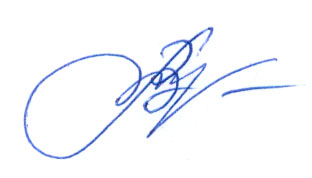                         Л.Г. Упадышева                                                                                                                                             ФамилияИмяОтчествоДата рожденияМесто работы (полное наименование организации)ДолжностьУченая степеньУченое звание Стаж работы общий в библиотекеАдрес для контактов (индекс, область, город, улица, дом)Телефон рабочий (с кодом города)Телефон сотовый ФаксE-mailПланируется ли презентация библиотеки участника □ да                                           □ нетТребуется ли гостиница□ да                                           □ нетДата и время заездаДата и время отъезда